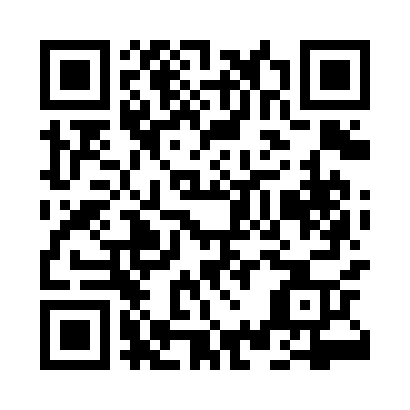 Prayer times for Bugeniai, LithuaniaMon 1 Apr 2024 - Tue 30 Apr 2024High Latitude Method: Angle Based RulePrayer Calculation Method: Muslim World LeagueAsar Calculation Method: HanafiPrayer times provided by https://www.salahtimes.comDateDayFajrSunriseDhuhrAsrMaghribIsha1Mon4:437:011:356:008:1110:202Tue4:396:581:356:018:1310:223Wed4:366:551:346:038:1510:254Thu4:326:531:346:048:1710:285Fri4:286:501:346:068:1910:316Sat4:246:471:346:078:2110:357Sun4:216:451:336:098:2310:388Mon4:176:421:336:108:2510:419Tue4:136:391:336:118:2710:4410Wed4:096:371:326:138:2910:4711Thu4:056:341:326:148:3110:5112Fri4:016:321:326:168:3310:5413Sat3:566:291:326:178:3510:5814Sun3:526:271:316:198:3811:0115Mon3:486:241:316:208:4011:0516Tue3:436:211:316:218:4211:0917Wed3:396:191:316:238:4411:1218Thu3:346:161:316:248:4611:1619Fri3:296:141:306:268:4811:2020Sat3:246:111:306:278:5011:2421Sun3:226:091:306:288:5211:2922Mon3:216:061:306:308:5411:3123Tue3:206:041:306:318:5611:3124Wed3:196:021:296:328:5811:3225Thu3:185:591:296:339:0011:3326Fri3:165:571:296:359:0211:3427Sat3:155:541:296:369:0411:3528Sun3:145:521:296:379:0611:3529Mon3:135:501:296:399:0911:3630Tue3:125:471:286:409:1111:37